Disability / Health Notification (DHN) FormUse this form to notify us of either: A long-term health condition (Disability) – i.e. a physical or mental impairment which has a substantial and long-term adverse effect on your ability to carry out everyday activities. You will be expected to provide supporting medical evidence* orA short-term health condition that is expected to have a temporary impact on your learning experience (such as an injury, pregnancy, recovery from a surgical intervention). Supporting medical evidence may not be required and we will advise you accordingly.Student Information*For long-term health conditions we need medical/specialist evidence about your condition. Please scan and email it to: disability@tees.ac.uk with this completed form.For more information about what is required, please check out the Help Sheet on Accessing Disability Support on our website: https://www.tees.ac.uk/sections/stud/disability_guides.cfm You can return your medical evidence and DHN Form to us by email: disability@tees.ac.ukOr in person / by post to:Disability ServicesStudent Life BuildingTeesside UniversityMiddlesbroughTS1 3BXIf you wish to speak to us please call 01642 342277* For short-term health conditions we will ask you to complete a personal declaration confirming your current difficulties, but we may request independent medical evidence if considered necessary.Please note that any support recommended by Disability Services is designed to support your learning experience and does not replace the requirements of existing University procedures such as regulations regarding attendance, applications for coursework extensions or Mitigating Circumstances, for which you will need to contact your tutors.Privacy Notice and ConsentWe will hold any information you share with us securely for 7 years. You have certain rights in respect of your personal data. These rights are set out in the University’s General Privacy Notice for Students, which can be found on our website at www.tees.ac.uk If there is a named individual (such as a parent or guardian) that you would like to give your consent for us to be able to speak to and share information with about the set-up of your support, please state who below:DeclarationBy completing this section you confirm that the information in this form is correct and any accompanying documentation is true to the best of your knowledge; you agree to the statements of consent identified above; and, you are aware that a fraudulent application for support may lead to the University’s Disciplinary Regulations being invoked.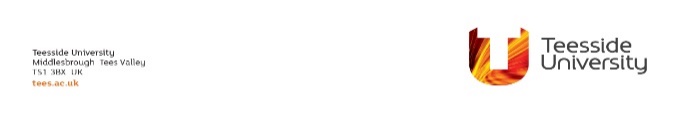 Student & Library ServicesLast nameFirst nameDate of BirthPreferred Name (name which you would like to be known as):Preferred pronouns:Accessibility needs (please state any accessibility requirements for attending an appointment with an adviser):Contact DetailsContact DetailsStudent numberContact numberEmail addressPostal addressCourse Information Course Information Course Information Place of study (e.g. Middlesbrough Campus, Darlington Campus, TU London, Distanced learning, Stockton Riverside College etc). Title of Course (e.g. BA History):Full Time/Part Time (please state):Current year of study (e.g. 1 of 3):If you are an applicant, please provide your course start date (e.g September 2021):Are you attending a Summer/Winter School course?YesNoAre you a Study Group StudentYesNoFunding Body Information Funding Body Information Have you applied for student funding (for tuition fees)?Yes                    No                     Not sureIf so, who will pay your fees? E.g. SFEHave you applied for Disabled Students’ Allowances (DSA)?Yes                    No                     Not sureDisability / Health InformationDisability / Health InformationDisability / Health InformationDisability / Health InformationPlease tick all of the following options that apply to you, and then use the space below to tell us a little bit about the nature and impact of your condition(s), particularly in relation to your studies:Please tick all of the following options that apply to you, and then use the space below to tell us a little bit about the nature and impact of your condition(s), particularly in relation to your studies:Please tick all of the following options that apply to you, and then use the space below to tell us a little bit about the nature and impact of your condition(s), particularly in relation to your studies:Please tick all of the following options that apply to you, and then use the space below to tell us a little bit about the nature and impact of your condition(s), particularly in relation to your studies:Specific learning difficulty (e.g. dyslexia)Autism/ Asperger’s/ Social Communication DifficultiesPhysical disability / Mobility difficultiesMental health conditionBlind / Visually ImpairedLongstanding illness or health condition (e.g. epilepsy)Deaf / Hearing ImpairedShort-term condition (e.g. injury, illness)Please tell us about your long or short-term health condition or disability, and how it impacts on your studies and daily life (please add additional pages if you need more space):Please tell us about your long or short-term health condition or disability, and how it impacts on your studies and daily life (please add additional pages if you need more space):Please tell us about your long or short-term health condition or disability, and how it impacts on your studies and daily life (please add additional pages if you need more space):Please tell us about your long or short-term health condition or disability, and how it impacts on your studies and daily life (please add additional pages if you need more space):NameRelationship to youContact detailsPrint NameSignatureDate